Function Applications – Travel TimeLeon’s relatives all had to travel 150 miles to Grandma’s home, but they each travelled different amounts of time.  Create a function that models the travel time t (in hours) based on the velocity v (in miles per hour) that a relative travelled.Identify the shape of this graph using the Parent Function Reference Sheet.Independent variable: Dependent variable:Write the equation for this function:Use function notation to express the function:We can say ___________________________ is a function of  ____________________________.Find the travel time of Uncle Jim who travelled at 60 mph. Use function notation. Find the velocity of Cousin Tina who took 4 hours to get to Grandma’s. What are the domain and range of this function?       Complete the table below:Graph the function on the axes below. Scale and label the axes.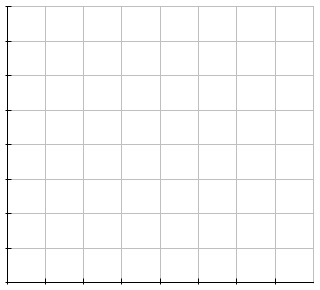 